SURAT PERNYATAANSaya yang bertandatangan dibawah ini:	Nama		:	NIM		:Fakultas	:Prodi		:Dengan ini menyatakan bahwa jika saya terpilih menjadi pengurus Badan Eksekutif Mahasiswa Universitas Ahmad Dahlan 2016-2017, saya akan berkontribusi secara aktif dan bertanggung jawab terhadap amanah yang diberikan serta menjaga nama baik Badan Eksekutif Mahasiswa Universitas Ahmad Dahlan.Demikian surat pernyataan ini saya buat dengan  sungguh-sungguh dan tanpa ada paksaan dari pihak manapun, apabila dikemudian hari pernyataan saya tidak benar saya bersedia menerima konsekuensi yang ada.								Yogyakarta. …………2016								Yang Membuat Pernyataan								(			)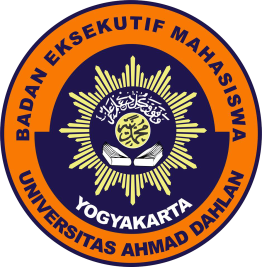 BADAN EKSEKUTIF MAHASISWAUNIVERSITAS AHMAD DAHLANBADAN EKSEKUTIF MAHASISWAUNIVERSITAS AHMAD DAHLANTeleponFaximileWebsiteEmail: (0274) 563515 ext 1138: (0274) 564604: bem.uad.ac.id: bem@uad.ac.idKantor : Jl. Kapas 09 Semaki Yogyakarta 55166Kantor : Jl. Kapas 09 Semaki Yogyakarta 55166Kantor : Jl. Kapas 09 Semaki Yogyakarta 55166